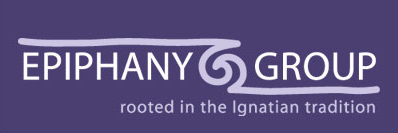 Application for BursaryIf you wish to apply for an Epiphany Group bursary please complete the form below and return it to admin@epiphanygroup.org.ukPlease note those who are successful in receiving a bursary will be asked to complete a brief report.Course applied for: Growth in Prayer and Reflective LivingSpiritual Conversation Spiritual DirectionOther, eg, retreat: please specify: 
Have you already applied elsewhere for funding?  Yes / No 
If so where and were you successful?In confidence, please tell us, briefly, why you wish to be considered for an EG bursary: 
March 2021Name EmailTelAddressAddressPostcode